РАБОЧАЯ ПРОГРАММА учителя русского языка и литературы первой квалификационной категорииГрачёвой Татьяны Андреевныпо учебному предмету «Родная русская литература» в 8 классе2022 - 2023 учебный год                             ПОЯСНИТЕЛЬНАЯ ЗАПИСКА Рабочая программа по учебному предмету «Родная русская литература» для 8 класса разработана на основе нормативно-правовых документов:Федеральный закон от 29 декабря 2012 года № 273 «Об образовании в Российской Федерации»;Приказ Минобрнауки России от 17.12.2010 № 1897 (ред. от 11.12.2020) «Об утверждении федерального государственного образовательного стандарта основного общего образования»;Приказ Минпросвещения России от 20.05.2020 № 254 "Об утверждении федерального перечня учебников, допущенных к использованию при реализации имеющих государственную аккредитацию образовательных программ начального общего, основного общего, среднего общего образования организациями, осуществляющими образовательную деятельность";Приказ Минпросвещения России от 23 декабря 2020 года №766 «О внесении изменений в федеральный перечень учебников, допущенных к использованию при реализации имеющих государственную аккредитацию образовательных программ начального общего, основного общего, среднего общего образования организациями, осуществляющими образовательную деятельность, утвержденный приказом Министерства просвещения Российской Федерации от 20 мая 2020 г. № 254»;Постановление Главного государственного санитарного врача России от 24.11.2015 № 81 «О внесении изменений № 3 в СанПиН 2.4.2.2821-10 "Санитарно-эпидемиологические требования к условиям и организации обучения, содержания в общеобразовательных организациях";Постановление Главного государственного санитарного врача Российской Федерации от 28.09.2020 «Об утверждении санитарных правил СП 2.4.3648-20 «Санитарно-эпидемиологические требования к организации воспитания и обучения, отдыха и оздоровления детей и молодежи»;«Примерная программа по учебному предмету «Родная (русская) литература» для образовательных организаций, реализующих программы основного общего образования», одобрена решением федерального учебно-методического объединения по общему образованию (протокол от 31 января 2018 года № 2/18), «Концепции преподавания русского языка и литературы», утвержденной распоряжением Правительства Российской Федерации от 09.04.2016 г. № 637;Основная образовательной программы основного общего образования ОАНО "Гимназии имени Петра Первого"; Учебный план ОАНО «Гимназии имени Петра Первого» на 2022-2023 учебный год.Содержание программы ориентировано на сопровождение и поддержку основного курса литературы, обязательного для изучения во всех школах Российской Федерации, и направлено на достижение результатов освоения основной образовательной программы основного общего образования по литературе, заданных соответствующим федеральным государственным образовательным стандартом.                ЦЕЛИ И ЗАДАЧИ ИЗУЧЕНИЯ УЧЕБНОГО ПРЕДМЕТА В курсе родной (русской) литературы актуализируются следующие цели:создание представлений о русской литературе как едином национальном достоянии;приобщение к литературному наследию своего народа;воспитание ценностного отношения к родному (русскому) языку и родной (русской) литературе как хранителю культуры, включение в культурно-языковое поле своего народа;формирование причастности к свершениям и традициям своего народа, осознание исторической преемственности поколений, своей ответственности за сохранение культуры народа.         Важнейшими задачами курса по родной (русской) литературе являются:формирование способности понимать и эстетически воспринимать произведения родной литературы; обогащение духовного мира учащихся путем приобщения их к нравственным ценностям и художественному многообразию родной литературы, к отдельным ее произведениям;приобщение к литературному наследию своего народа; формирование причастности к свершениям и традициям своего народа, осознание исторической преемственности поколений, своей ответственности за сохранение культуры народа; формирование умения актуализировать в художественных текстах родной литературы личностно значимые образы, темы и проблемы, учитывать исторический, историко-культурный контекст и контекст творчества писателя в процессе анализа художественного литературного произведения;обогащение активного и потенциального словарного запаса, развитие у обучающихся культуры владения родным языком во всей полноте его функциональных возможностей в соответствии с нормами устной и письменной речи, правилами речевого этикета.                    ОБЩАЯ ХАРАКТЕРИСТИКА УЧЕБНОГО КУРСАФГОС ООО признает приоритетной духовно-нравственную ценность литературы для школьника – будущего гражданина своей страны, любящего свой народ и уважающего его традиции, язык и культуру.   Изучение родной литературы играет ведущую роль в процессах воспитания личности, развития ее нравственных качеств и творческих способностей, в сохранении и развитии национальных традиций и исторической преемственности поколений.  Родная литература как культурный символ России, высшая форма существования российской духовности и языка в качестве школьного предмета посредством воздействия на эстетические чувства воспитывает в человеке патриотизм, чувства исторической памяти, принадлежности к культуре, народу и всему человечеству. Объект изучения в учебном процессе − литературное произведение в его жанрово-родовой и историко-культурной специфике. Постижение произведения происходит в процессе системной деятельности школьников, как организуемой педагогом, так и самостоятельной, направленной на освоение навыков культуры чтения (вслух, про себя, по ролям; чтения аналитического, выборочного, комментированного, сопоставительного и др.) и базовых навыков творческого и академического письма, последовательно формирующихся на уроках родной литературы.Содержание программы 8 класса включает в себя произведения (или фрагменты из произведений) родной литературы, помогающие школьнику осмыслить её непреходящую историко-культурную и нравственно-ценностную роль.  Критерии отбора художественных произведений для изучения: высокая художественная ценность, гуманистическая направленность, позитивное влияние на личность ученика, соответствие задачам его развития и возрастным особенностям, культурно-исторические традицииМЕСТО ПРЕДМЕТА В УЧЕБНОМ ПЛАНЕ  Предмет «Родная (русская) литература» изучается на уровне основного общего образования в качестве обязательного предмета в 8 классе по 0,5 часа в неделю (17 часов). В гимназии он изучается во 2 полугодии.              Учебный предмет «Родная (русская) литература» как часть образовательной области «Родной язык и литература» тесно связан с предметом «Родной (русский) язык».            ПЛАНИРУЕМЫЕ ОБРАЗОВАТЕЛЬНЫЕ РЕЗУЛЬТАТЫ Программа направлена на достижение личностных, метапредметных и предметных результатов.Личностными результатами изучения предмета родная (русская) литература являются:  - воспитание российской гражданской идентичности: патриотизма, любви и уважения к Отечеству, чувства гордости за свою Родину, прошлое и настоящее многонационального народа России; осознание своей этнической принадлежности, знание истории, языка, культуры своего народа, своего края, основ культурного наследия народов России и человечества;- формирование осознанного, уважительного и доброжелательного отношения к другому человеку, его мнению, мировоззрению, культуре, языку, вере, гражданской позиции, к истории, культуре, религии, традициям, языкам, ценностям народов России;- развитие морального сознания и компетентности в решении моральных проблем на основе личностного выбора, формирование нравственных чувств и нравственного поведения, осознанного и ответственного отношения к собственным поступкам;- осознание значения семьи в жизни человека и общества, принятие ценности семейной жизни, уважительное и заботливое отношение к членам своей семьи; - развитие чувства прекрасного – умение чувствовать красоту и выразительность русской речи, стремиться к совершенствованию собственной речи;- устойчивый познавательный интерес к чтению, к ведению диалога с автором текста; -  потребность в самовыражении через слово.Средством достижения этих результатов служат тексты художественной литературы, вопросы и задания к ним, проблемно-диалогическая технология, технология продуктивного чтения.   Метапредметными результатами изучения курса родной (русской) литературы является формирование УУД.  Регулятивные УУД:  - формулировать в сотрудничестве с учителем проблему и цели урока; способствовать к целеполаганию, включая постановку новых целей;  - анализировать в обсуждении с учителем условия и пути достижения цели; - совместно с учителем составлять план решения учебной проблемы; - работать по плану, сверяя свои действия с целью, прогнозировать, корректировать свою деятельность под руководством учителя;- в диалоге с учителем вырабатывать критерии оценки и определять степень успешности своей работы и работы других в соответствии с этими критериями. Познавательные УУД:- овладение навыками смыслового чтения;- извлекать информацию (в сотрудничестве и при поддержке учителя), представленную в разных формах (сплошной текст; несплошной текст – иллюстрация, таблица, схема); - владеть различными видами аудирования (выборочным, ознакомительным, детальным); -  перерабатывать в сотрудничестве с учителем и преобразовывать информацию из одной формы в другую (переводить сплошной текст в план, таблицу, схему и наоборот: по плану, по схеме, по таблице составлять сплошной текст);  - излагать содержание прочитанного (прослушанного) текста подробно, сжато, выборочно;  - пользоваться словарями, справочниками;  - осуществлять анализ и синтез;  - устанавливать причинно-следственные связи;  - строить рассуждения. Коммуникативные УУД:- умение осознанно использовать речевые средства в соответствии с задачей коммуникации, для выражения своих чувств, мыслей и потребностей; - планирования и регуляции своей деятельности; владение устной и письменной речью; монологической контекстной речью;- учитывать разные мнения и стремиться к координации различных позиций в сотрудничестве (при поддержке направляющей роли учителя); - уметь устанавливать и сравнивать разные точки зрения прежде, чем принимать решения и делать выборы;  - слушать и слышать других, пытаться принимать иную точку зрения, быть готовым корректировать свою точку зрения;-  уметь задавать вопросы, необходимые для организации собственной деятельности и сотрудничества с партнером при непосредственной методической поддержке учителя;  - уметь осуществлять взаимный контроль и оказывать в сотрудничестве необходимую взаимопомощь (в том числе и помощь учителя);  - оформлять свои мысли в устной и письменной форме с учетом речевой ситуации, создавать тексты различного типа, стиля, жанра;  - выступать перед аудиторией сверстников с сообщениями.Предметными результатами изучения курса является сформированность следующих умений:- осознание значимости чтения и изучения родной литературы для своего дальнейшего развития; формирование потребности в систематическом чтении как средстве познания мира и себя в этом мире, гармонизации отношений человека и общества, многоаспектного диалога; - понимание родной литературы как одной из основных национально-культурных ценностей народа, как особого способа познания жизни; - развитие способности понимать литературные художественные произведения, отражающие разные этнокультурные традиции;- овладение процедурами смыслового и эстетического анализа текста на основе понимания принципиальных отличий литературного художественного текста от научного, делового, публицистического и т.п.;- формирование умений воспринимать, анализировать, критически оценивать и интерпретировать прочитанное, осознавать художественную картину жизни, отраженную в литературном произведении, на уровне не только эмоционального восприятия, но и интеллектуального осмысления.ОСНОВНОЕ СОДЕРЖАНИЕ ПРЕДМЕТА «РОДНАЯ (РУССКАЯ) ЛИТЕРАТУРА»  В соответствии с требованиями Федерального государственного образовательного стандарта основного общего образования к планируемым результатам в рабочей программе учебного предмета «Родная (русская) литература» реализованы разделы: «Своеобразие родной литературы», «Русский фольклор», «Древнерусская литература», «Из литературы XVIII века», «Из литературы XIX века», «Из литературы XX века».  Основные теоретико-литературные понятия. Художественная литература как искусство слова. Художественный образ.  Устное народное творчество. Жанры фольклора. Миф и фольклор.  Литературные роды (эпос, лирика, драма) и жанры (эпос, роман, повесть, рассказ, новелла, притча, басня; баллада, поэма; ода, послание, элегия; комедия, драма, трагедия). Основные литературные направления: классицизм, сентиментализм, романтизм, реализм, модернизм. Форма и содержание литературного произведения: тема, проблематика, идея; автор-повествователь, герой-рассказчик, точка зрения, адресат, читатель; герой, персонаж, действующее лицо, лирический герой, система образов персонажей; сюжет, фабула, композиция, конфликт, стадии развития действия: экспозиция, завязка, развитие действия, кульминация, развязка; художественная деталь, портрет, пейзаж, интерьер; диалог, монолог, авторское отступление, лирическое отступление; эпиграф.  Язык художественного произведения. Изобразительно-выразительные средства в художественном произведении: эпитет, метафора, сравнение, антитеза, оксюморон. Гипербола, литота. Аллегория. Ирония, юмор, сатира. Анафора. Звукопись, аллитерация, ассонанс.  Стих и проза. Основы стихосложения: стихотворный метр и размер, ритм, рифма, строфа. Основные виды деятельности по освоению литературных произведений: – акцентно-смысловое чтение; воспроизведение элементов содержания произведения в устной и письменной форме (изложение, действие по заданному алгоритму с инструкцией); формулировка вопросов; составление системы вопросов и ответы на них (устные, письменные); – устное и письменное выполнение аналитических процедур с использованием теоретических понятий (нахождение элементов текста; наблюдение, описание, сопоставление и сравнение выделенных единиц; объяснение функций каждого из элементов; установление связи между ними; создание комментария на основе сплошного и хронологически последовательного анализа – пофразового (при анализе стихотворений и небольших прозаических произведений – рассказов, новелл) или поэпизодного; проведение целостного анализа; – устное или письменное истолкование художественных функций особенностей поэтики произведения, рассматриваемого в его целостности, а также истолкование смысла произведения как художественного целого; создание эссе, научно-исследовательских заметок (статьи), доклада на конференцию, рецензии, сценария и т.п. Своеобразие родной литературы. Значимость чтения и изучения родной литературы для дальнейшего развития человека. Родная литература как национально-культурная ценность народа. Родная литература как способ познания жизни. Образ человека в литературном произведении. Система персонажей. Образ автора в литературном произведении. Образ рассказчика в литературном произведении. Слово как средство создания образа. Книга как духовное завещание одного поколения другому. Прогноз развития литературных традиций в XXI веке. Русский фольклор.  Воплощение в фольклорных произведениях национального характера, народных нравственных ценностей (5 класс). Прославление в фольклорных произведениях силы, мужества, справедливости, бескорыстного служения Отечеству (6 класс). Связь фольклорных произведений с другими видами искусства (8 класс) Русский героический эпос в изобразительном искусстве и музыке (7 класс). Фольклорные традиции в русской литературе (9 класс). Древнерусская литература. Жанровое богатство и традиции древнерусской литературы (9 класс). Традиции и особенности духовной литературы. «Моление» Даниила Заточника» (8 класс). Из литературы XVIII века. Карамзин Н.М. Сказания, легенды, рассказы из «Истории государства Российского» (8 класс). Новиков Н.И. «Детское чтение для сердца и разума» (фрагменты по выбору) (6 класс). Из литературы XIX века. Традиции литературы XIX века.  Басни. Толстой Л.Н. Нравственная проблематика басен, злободневность басен: «Два товарища», «Лгун», «Отец и сыновья». Изображение пороков, недостатков, ума и глупости, хитрости, невежества, самонадеянности. Основные темы басен. Приёмы создания характеров и ситуаций. Мораль басен (5 класс). Дмитриев И.И. Отражение пороков человека в баснях: «Два веера», «Нищий и собака», «Три льва», «Отец с сыном». Аллегория как основное средство художественной выразительности в баснях (5 класс). Басни В. Тредиаковского, А. Сумарокова, В. Майкова, И. Хемницера (на выбор) (8 класс). Литературные сказки. Даль В.И. Богатство и выразительность языка сказок В.И. Даля. Тема труда в сказке. Сказка «Что значит досуг?». Идейно-художественный смысл сказки. Индивидуальная характеристика героя и авторское отношение. Использование описательной речи автора и речи действующих лиц (5 класс). Гарин-Михайловский Н.Г. Образы и сюжет сказки «Книжка счастья». Социально-нравственная проблематика произведения. Речь персонажей и отражение в ней особенностей характера и взгляда на жизнь и судьбу. Отношение писателя к событиям и героям. Мир глазами ребёнка (беда и радость; злое и доброе начало в окружающем мире); своеобразие языка (5 класс). Родная природа в стихах поэтов XIX века. Вяземский П.А. Стихотворение «Первый снег». Радостные впечатления, труд, быт, волнения сердца, чистота помыслов и стремлений лирического героя. (5 класс) Некрасов Н.А. Стихотворение «Снежок». Детские впечатления поэта. Основная тема и способы её раскрытия. Сравнения и олицетворения в стихотворении. Умение чувствовать красоту природы и сопереживать ей (5 класс). Апухтин А.Н. Стихотворение «День ли царит, тишина ли ночная…». Поэтические традиции XIX века в творчестве Апухтина А.Н. (9 класс). Творчество поэтов и писателей XIX века. Национальные черты в образах героев баллады В.А. Жуковского «Двенадцать спящих дев» (9 класс). Пушкин А.С. Мотивы поступков героев «Повестей Белкина» («Метель», «Гробовщик», «Барышня-крестьянка»). Романтизм и реализм в «Повестях Белкина» (9 класс). Бестужев-Марлинский А.А. «Вечер на бивуаке». Лицемерие и эгоизм светского общества и благородство чувств героя рассказа (9 класс). Лесков Н.С. «Святочные рассказы». «Привидение в Инженерном замке» (7 класс). Гаршин В.М. Психологизм произведений писателя. Героизм и готовность любой ценой к подвигу в рассказе «Сигнал». (8 класс). Станюкович К.М. Рассказ «Рождественская ночь»: проблематика рассказа. Милосердие и вера в произведении писателя (6 класс) Гоголь Н.В. «Миргород». «Коляска» (7 класс). Чехов А.П. «В рождественскую ночь». Иронический парадокс в рождественском рассказе. Трагедийная тема рока, неотвратимости судьбы. Нравственное перерождение героини. (8 класс). Из литературы XX века. Литературные сказки. Б. Шергин. «Волшебное кольцо» (5 класс).Пермяк Е.А. Сказка «Березовая роща». Тема, особенности создания образов. Проблемы зависти и злобы, добра и зла в сказке. Аллегорический язык сказки (5 класс). Традиции литературы XX века. Малый эпический жанр. Горький А.М. «Макар Чудра». Герои неоромантизма (9 класс). Саша Чёрный. «Кавказский пленник», «Игорь-Робинзон». Образы и сюжеты литературной классики как темы произведений для детей (8 класс). Короленко В. Г. «Мгновение». Алексеев С.П. «Богатырские фамилии». «Зоя», «Тридцать три богатыря», «Таня Савичева» и др. по выбору. (6 класс). Гарин-Михайловский Н.Г. «Детство Тёмы» (главы «Иванов», «Ябеда», «Экзамены»). Отрочество героя. Годы учебы как череда тяжких испытаний в жизни подростка. Мечты и попытки их реализовать. Жестокое нравственное испытание в главе «Ябеда». Предательство и муки совести героя. Преодоление героем собственных слабостей (глава «Экзамены») (6 класс). Вересаев В. В. «Загадка». Образ города как антитеза природному миру. Красота искусства. Гайдар А.П. «Тимур и его команда». Тема дружбы в повести, отношения взрослых и детей, тимуровское движение. (5 класс). Пантелеев Л. «Шкидские рассказы». «Магнолии» (5 класс). Плещеев А.Н. «Старик», «Бабушка и внучек», «В бурю» (6 класс). Рыбаков А.Н. «Кортик» (6 класс). Катаев В.П. «Сын полка» (7 класс). Паустовский К.Г. «Заячьи лапы» (5 класс). Пришвин М.М. Мир природы и мир человека. «Лесная капель» (5 класс). Приставкин А.И. Основная тематика и нравственная проблематика рассказа «Золотая рыбка». Нравственно-эмоциональное состояние персонажей. Выразительные средства создания образов. Воспитание чувства милосердия, сострадания, заботы о беззащитном. (7 класс). Сухомлинский В.А. «Легенда о материнской любви». Темы материнской любви и сыновней благодарности. Особенности жанра. Значение финала (9 класс). Каверин В. А. «Два капитана». (6 класс) Крапивин В.П. «Звезды под дождем» (6 класс). Айтматов Ч. «Белый пароход» (9 класс). Нагибин Ю.М. Произведение писателя о великих людях России. «Маленькие рассказы о большой судьбе». Страницы биографии космонавта Юрия Алексеевича Гагарина (глава «Юрина война» и др. по выбору учителя) (8 класс). Казаков Ю.П. «Двое в декабре». Смысл названия рассказа. Душевная жизнь героев. Поэтика психологического параллелизма (9 класс). Образы детей в произведениях о Великой Отечественной войне. Гуманистический характер военной прозы. Ильина Е. «Четвертая высота» (6 класс). Воробьёв К.Д. «Гуси-лебеди». Человек на войне. Любовь как высшая нравственная основа в человеке. Смысл названия рассказа (7 класс). Богомолов В.О. Рассказ «Рейс «Ласточки». Будни войны на страницах произведения. Подвиг речников. (8 класс). Васильев Б.П. «Завтра была война» (9 класс). Лихачев Д.С. «Земля родная» (главы из книги). Духовное напутствие молодёжи (7 класс). Тендряков В.Ф. «Весенние перевёртыши» (8 класс). Троепольский Г.Н. «Белый Бим, Чёрное ухо» (6 класс). Солженицын А.И. Цикл «Крохотки» – многолетние раздумья автора о человеке, о природе, о проблемах современного общества и о судьбе России. Языковые средства философского цикла и их роль в раскрытии образа автора (9 класс). Абрамов Ф.А. «О чём плачут лошади». Эстетические и нравственно-экологические проблемы, поднятые в рассказе. (7 класс). Рассказы Шукшина В.М. Образ «чудика» в современной прозе. «Гринька Малюгин» (7 класс). Распутин В.Г. «Женский разговор». Проблема любви и целомудрия. Две героини, две судьбы (8 класс). Яковлев Ю.Я. Рассказ «Цветок хлеба». Тема ответственности за родных. Образы главных героев, своеобразие языка. Тема памяти и связи поколений. (6 класс). Носов Е.И. «Живое пламя». Сила внутренней, духовной красоты человека. Протест против равнодушия, бездуховности, безразличного отношения к окружающим людям, природе. Осознание огромной роли прекрасного в душе человека, в окружающей природе. Взаимосвязь природы и человека. Поиски незыблемых нравственных ценностей (7 класс). Булычёв К. «Девочка с Земли». (6 класс). Козлов В. Ф. Рассказ «Сократ мой друг». Поступок героя как отражение характера. Алексин А.Г. «Домашнее сочинение». Смысл названия и тема рассказа (8 класс). Крупин В.Н. Сборник миниатюр «Босиком по небу» (Крупинки). Традиции русской классической прозы в рассказах. Сюжет, композиция. Средства выражения авторской позиции. Психологический параллелизм как сюжетно-композиционный принцип. Красота вокруг нас. Умение замечать прекрасное. Главные герои, их портреты и характеры, мировоззрение (анализ миниатюр по выбору) (8 класс). Лиханов А. «Последние холода» (7 класс). Кравцова Н.Ф. «От заката до рассвета» (8 класс). Мурашова Е.В. «Класс коррекции» ( 6 класс). Габова Е.В. Рассказ «Не пускайте Рыжую на озеро». Образ героини произведения: красота внутренняя и внешняя (8 класс). Толстая Т.Н. «Соня». Мотив времени – один из основных мотивов рассказа. Тема нравственного выбора. Образ «вечной Сонечки» (9 класс). Екимов Б.П. «Ночь исцеления». Особенности прозы писателя. Трагическая судьба человека в годы Великой Отечественной войны. Внутренняя драма героини, связанная с пережитым во время давно закончившейся войны (9 класс). Телешов Н.Д. «Белая цапля». Назначение человека и его ответственность перед будущим. Нравственные проблемы, поставленные в сказке (7 класс). Родная природа в произведениях поэтов XX века. Поэтический образ Родины в стихотворениях. Поэтическое изображение родной природы и выражение авторского настроения, миросозерцания. Лирический герой в произведениях. Стихотворные лирические произведения о Родине, родной природе как выражение поэтического восприятия окружающего мира и осмысление собственного мироощущения, настроения. Конкретные пейзажные зарисовки и обобщённый образ России. Сближение образов волшебных сказок и русской природы в лирических стихотворениях. Брюсов В.Я. Стихотворение «Весенний дождь». Образная система, художественное своеобразие стихотворения. Слияние с природой; нравственно-эмоциональное состояние лирического героя. Средства создания образов. (5 класс) Волошин М.А. Стихотворение «Как мне близок и понятен…». Единство человека и природы. (5 класс) Стихи о прекрасном и неведомом.А. Блок «Ты помнишь, в нашей бухте сонной...», Н. Гумилёв «Жираф», Д. Самойлов «Сказка», В. Берестов «Почему-то в детстве...». (5 класс) Анненский И. Из книги стихов «Кипарисовый ларец» (по выбору) (6 класс) Бальмонт К. Стихотворения из книги стихов «Под северным небом» (по выбору) (6 класс) Рождественский Р.И. Стихотворения. Величие духа «маленького человека» в стихотворении «На земле безжалостно маленькой…» (9 класс)                                          ТЕМАТИЧЕСКОЕ ПЛАНИРОВАНИЕ                       КАЛЕНДАРНО-ТЕМАТИЧЕСКОЕ ПЛАНИРОВАНИЕ            УЧЕБНОЕ И УЧЕБНО-МЕТОДИЧЕСКОЕ ОБЕСПЕЧЕНИЕПеречень учебно-методического обеспечения для учителя:  Альбеткова Р.И. Учимся читать лирическое произведение. - М.: Дрофа, 2017.Аркин И.И. Уроки литературы в 5-6 классах: Практическая методика: Кн. для учителя. - М.: Просвещение, 2018.Коровина В.Я., Збарский И.С. Литература: Методические советы: 6 класс. - М.: Просвещение, 2014.Тумина Л.Е. Творческие задания. 5-7 классы. - М.: Дрофа, 2017. Интернет-ресурсы:Художественная литература:http://www.rusfolk.chat.ru – Русский фольклорhttp://www.pogovorka.com  – Пословицы и поговоркиhttp://old-russian.chat.ru  – Древнерусская литератураhttp://www.klassika.ru  – Библиотека классической русской литературыhttp://www.ruthenia.ru  – Русская поэзия 60-х годовСправочно-информационные и методические материалы:http://www.rol.ru – Электронная версия журнала «Вопросы литературы»http://www.1september.ru – Электронные версии газеты «Литература» (Приложение к «Первому сентября»)http://center.fio.ru – Мастерская «В помощь учителю. Литература»Единая Интернет-коллекция цифровых образовательных ресурсов (ЦОР) www.school-collection.edu.ru. Федеральный центр информационно-образовательных ресурсов http://fcior.edu.ru.Архив учебных программ и презентаций www.rusedu.ru. Общеобразовательная автономная некоммерческая организация«Гимназия имени Петра Первого»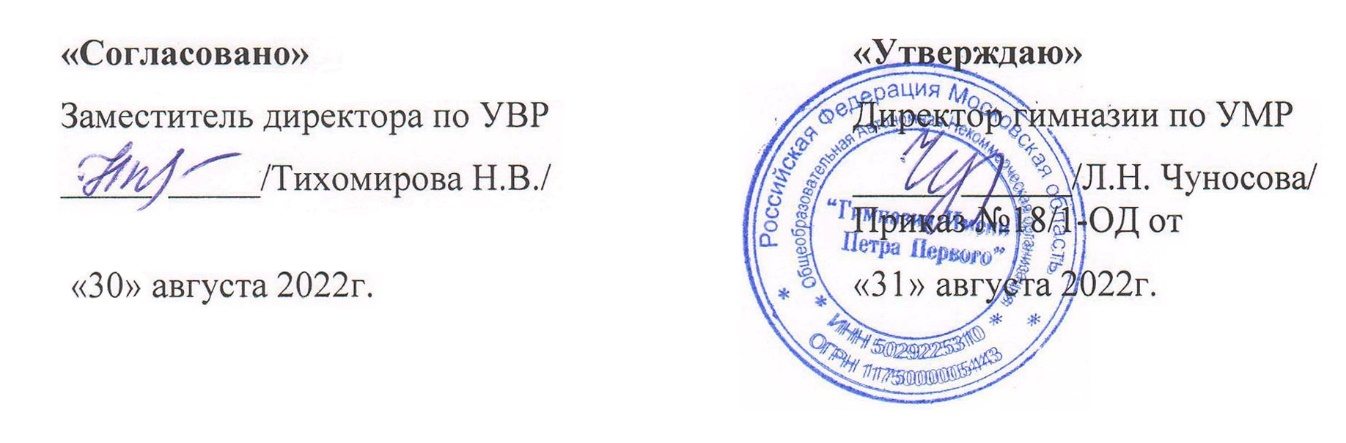 №Название разделаКол-во часов1Своеобразие родной литературы12Русский фольклор13Древнерусская литература14Из литературы XVIII века15Из литературы XIX века16Творчество поэтов и писателей XIX века. 97Родная природа в произведениях поэтов XX века.3№Название разделов и темДата по Дата по №Название разделов и темпланупо факту1.Своеобразие родной литературы.09.01-13.012.Русский фольклор. Связь фольклорных произведений с другими видами искусства.16.01-20.013.Древнерусская литература. Традиции и особенности духовной литературы. «Моление» Даниила Заточника»23.01-27.014.Из литературы XVIII века. Карамзин Н.М. Сказания, легенды, рассказы из «Истории государства Российского».30.01-03.025.Из литературы XIX века. Традиции литературы XIX века. Басни. Басни В. Тредиаковского, А. Сумарокова, В. Майкова, И. Хемницера (на выбор).06.02-10.026.Творчество поэтов и писателей XIX века. Гаршин В.М. Психологизм произведений писателя. Героизм и готовность любой ценой к подвигу в рассказе «Сигнал».13.02-17.027.Чехов А.П. «В рождественскую ночь». Иронический парадокс в рождественском рассказе. Трагедийная тема рока, неотвратимости судьбы. Нравственное перерождение героини. 20.02-24.028.Саша Чёрный. «Кавказский пленник», «Игорь-Робинзон». Образы и сюжеты литературной классики как темы произведений для детей.27.02-03.039.Нагибин Ю.М. Произведение писателя о великих людях России. «Маленькие рассказы о большой судьбе». Страницы биографии космонавта Юрия Алексеевича Гагарина (глава «Юрина война» и др. по выбору учителя)13.03-17.0310.Богомолов В.О. Рассказ «Рейс «Ласточки». Будни войны на страницах произведения. Подвиг речников. 20.03-24.0311.Тендряков В.Ф. «Весенние перевёртыши» (8 класс).27.03-31.0312.Распутин В.Г. «Женский разговор». Проблема любви и целомудрия. Две героини, две судьбы.03.04--07.0413.Козлов В. Ф. Рассказ «Сократ мой друг». Поступок героя как отражение характера.  Алексин А.Г. «Домашнее сочинение». Смысл названия и тема рассказа.10.04-14.0414.Крупин В.Н. Сборник миниатюр «Босиком по небу» (Крупинки). Традиции русской классической прозы в рассказах. Умение замечать прекрасное. 17.04-21.0415.Родная природа в произведениях поэтов XX века. Поэтический образ Родины в стихотворениях24.04-28.0416.Габова Е.В. Рассказ «Не пускайте Рыжую на озеро». Образ героини произведения: красота внутренняя и внешняя.10.05-12.0517.Кравцова Н.Ф. «От заката до рассвета»15.05-31.05